ИСТОРИЯ ОЛИМПИЙСКИХ ИГРРодина Олимпийских игр — это Древняя Греция. Самые первые исторические записи об Олимпийских играх древности были найдены на греческих колоннах из мрамора, где была выгравирована дата — 776 год до н.э. Первая Олимпиада в мире прошла в древнем городе Олимпия, откуда и произошло название этого спортивного праздника. В 1948 году Международным Олимпийским комитетом было принято решение 23 июня праздновать Международный олимпийский день. Олимпиада – это четырехлетний период, который начинается с летних Олимпийских игр. Каждая олимпиада обозначается римскими цифрами, и год игр нельзя изменить. Однако они были пропущены в 1916 во время Первой мировой войны и в 2020 из-за эпидемии COVID-19.ТРАДИЦИИ И СОМВОЛИКА ОЛИМПИЙСКИХ ИГРНаверное, каждый из нас видел эмблему Олимпиады — переплетенные цветные кольца. Их выбрали не просто так — каждое из пяти колец означает один из континентов: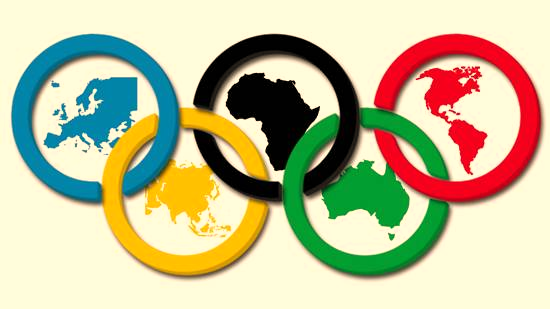 кольцо синего цвета — символ Европы,черный — Африки,красный — Америки, желтый — Азии,зеленое кольцо — это символ Австралии.Кольца переплетаются между собой, означает единство и дружбу людей на всех этих континентах, несмотря на разный цвет кожи.Официальным флагом состязаний был выбран белый флаг с олимпийской эмблемой. Белый цвет –символ мира во время олимпийских соревнований, так же, как и во времена Древней Греции. 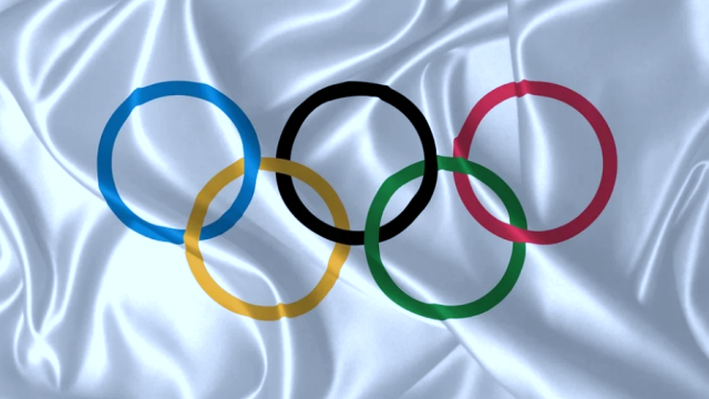 На каждой Олимпиаде флаг используют при открытии и закрытии спортивных игр, а затем передают тому городу, в котором через четыре года состоится следующая Олимпиада.В древности возникла традиция зажигать огонь во время проведения Олимпийского турнира, сохранилась она и до наших дней.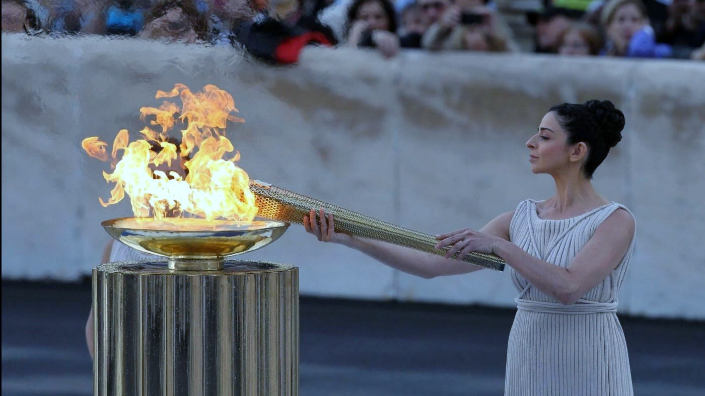 XXIV Зимние Олимпийские игры проходят с 4 по 20 февраля 2022 года в Пекине. После окончания Игр он станет первым в истории городом, принимавшим и летние, и зимние Олимпийские игры.Официальный талисман соревнований. Им стала панда по имени Бин Дуньдунь, одетая в ледяной костюм, напоминающий космический скафандр. Яркие разноцветные кольца, расположенные вокруг мордочки панды, символизируют обустроенные по новейшим технологиям ледовые и снежные арены Пекина, а сердечко на левой лапе — гостеприимность Китая.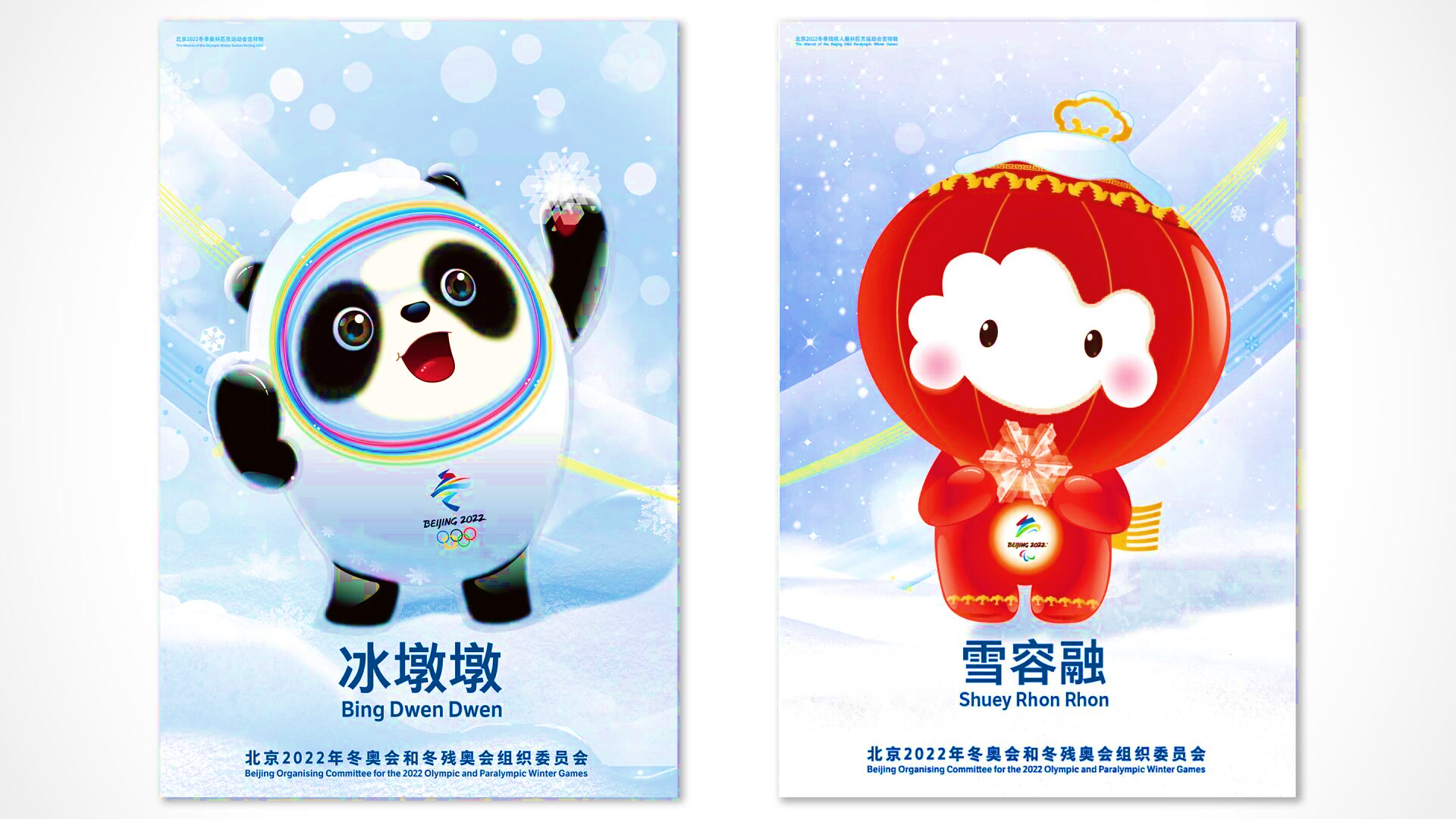 Факел зимних Олимпийских игр 2022 года в Пекине представляет собой конструкцию в виде спирали, напоминающей развевающуюся ленту. Факел назван «Летящим». На передней части нанесена эмблема Олимпиады. Основные цвета факела — красный и серебряный — символизируют огонь и лёд.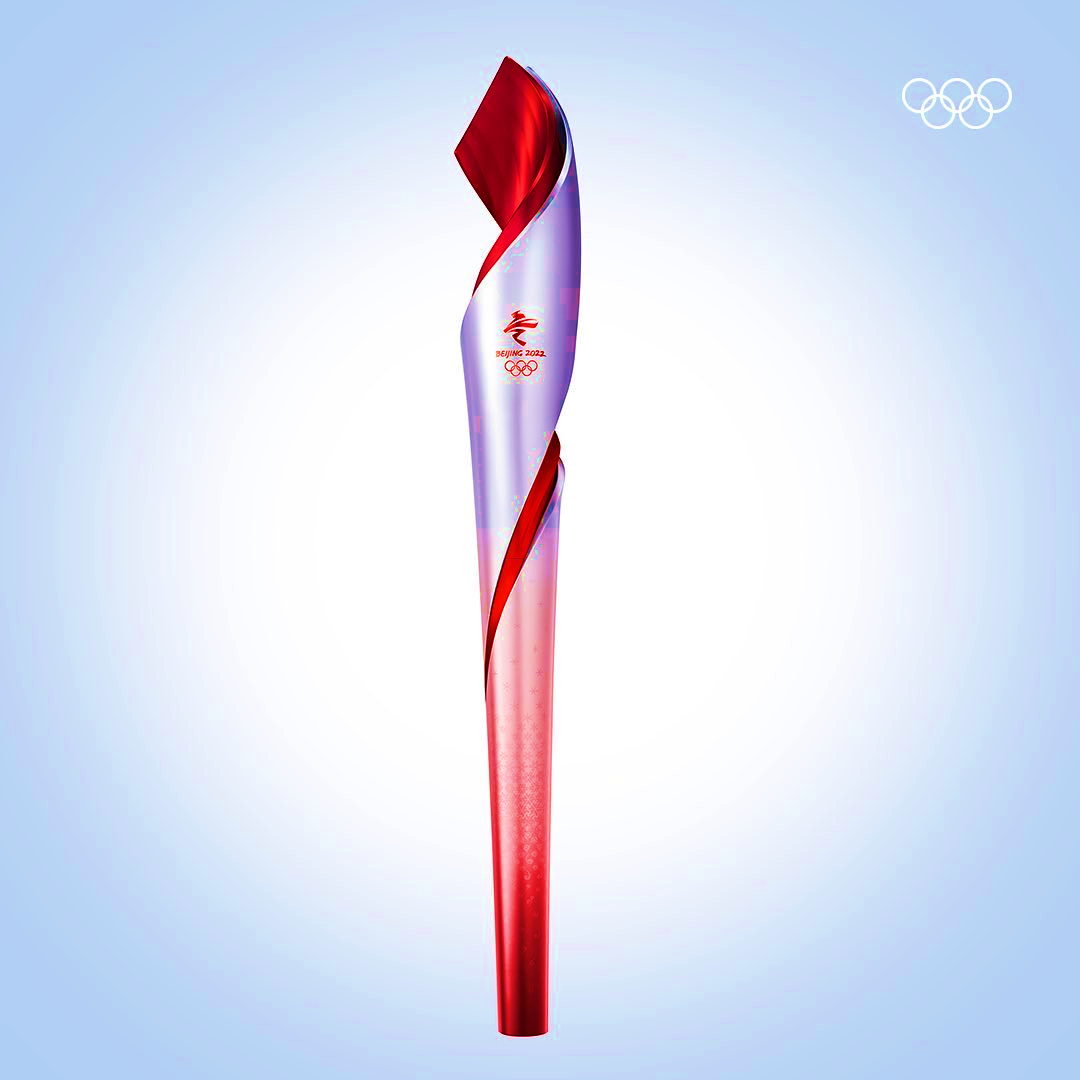 При передаче Олимпийского огня факелы подходят друг к другу как руки при рукопожатии, символизируя олимпийскую дружбу и единство.Логотип Олимпийских игр называется «зимняя мечта». Основная часть эмблемы представлена в виде развевающейся ленты, символизирующей горные хребты Китая, спортивные объекты, лыжные трассы и катки.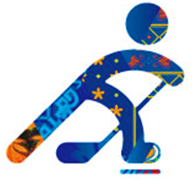 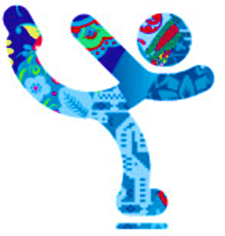 Муниципальное бюджетное дошкольное образовательное учреждение детский сад № 35 с. Ачан Амурского муниципального района Хабаровского края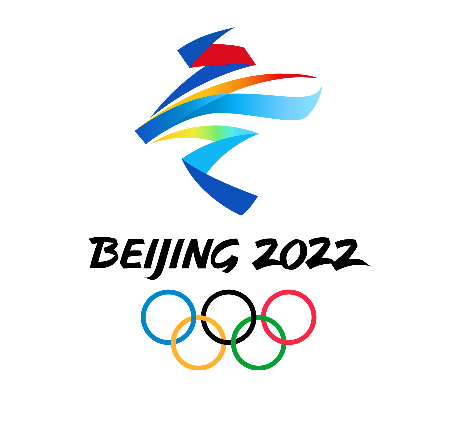 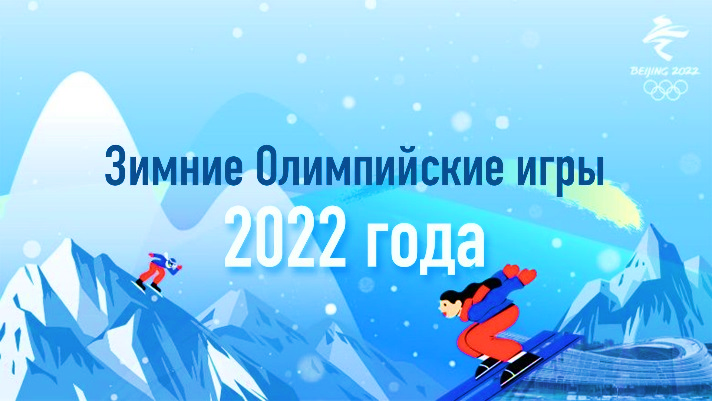 Девиз: Воспитатель:Киле Надежда Вячеславовнас. Ачан 2022 г.